Great Bradley Church, Suffolk: Grave Number 114Large family grave with large stone cross and stone kerb. 
- William Burnard Chitchester Wilder. M.A. B.D. Priest and Rector of this Parish for 39 years, died 1931. 
- Also of his wife Mabel Elizabeth, died 1938. 
- Also William McMahon Eric Wilder, died 1979. 
- Also Col. Burnard Leslie Wilder, died 1962, cremated ashes. As well as the grave there is plaque on the north Chancel wall inside the Church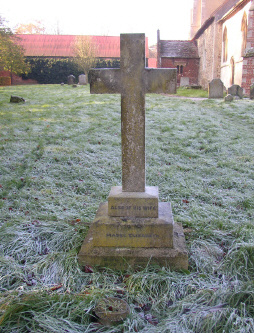 